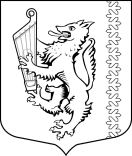 АДМИНИСТРАЦИЯ МУНИЦИПАЛЬНОГО ОБРАЗОВАНИЯ«РОЩИНСКОЕ ГОРОДСКОЕ ПОСЕЛЕНИЕ»ВЫБОРГСКОГО РАЙОНА ЛЕНИНГРАДСКОЙ ОБЛАСТИП О С Т А Н О В Л Е Н И Е от  «21» сентября 2020 года	                                                                                     № 423О внесении изменений в постановлениеадминистрации МО «Рощинское  городскоепоселение»  Выборгского района Ленинградскойобласти от 08.10.2019г. №  584  «Об утверждениимуниципальной программы «Благоустройствомуниципального образования Рощинскоегородское поселение» Выборгского районаЛенинградской области», с изменениямиот 17.12.2019г. №763, от 14.01.2020г. №10,от 20.03.2020г. №149, от 05.06.2020г. №233, от 22.06.2020г. №255, от 03.08.2020г. №311В соответствии с Федеральным законом от 06.10.2003 года  131-ФЗ «Об общих принципах организации местного самоуправления в Российской Федерации,  статьей 179 Бюджетного кодекса Российской Федерации, администрация  муниципального образования  «Рощинское   городское   поселение»  Выборгского    района    Ленинградской   области  п о с т а н о в л я е т, 1. Внести изменения в постановление администрации МО «Рощинское  городское поселение»  08.10.2019г. № 584 «Об утверждении муниципальной программы «Благоустройство муниципального образования Рощинское городское поселение» Выборгского района Ленинградской области»  (далее – Постановление) с изменениями от 17.12.2019г. №763, от 14.01.2020г. №10, от 20.03.2020г. №149, от 05.06.2020г. №233, от 22.06.2020 №255, от 03.08.2020г. №311 изложив:1.1. Приложение 1 «Муниципальная    программа «Благоустройство муниципального образования Рощинское городское поселение» Выборгского района Ленинградской области»  в редакции согласно приложению 1 к настоящему Постановлению;1.2. Приложение 2 «План мероприятий (объектов) и их реализации муниципальной «Благоустройство муниципального образования Рощинское городское поселение» Выборгского района Ленинградской области»  в редакции согласно приложению 2 к настоящему Постановлению.2. Настоящее постановление опубликовать в официальном печатном издании и разместить на официальном сайте МО «Рощинское  городское поселение» (рощино.рф).3. Настоящее постановление вступает в силу с момента его официального опубликования.4. Контроль за исполнением настоящего постановления оставляю за собой.Глава администрации 	                                               В.Г. СавиновПриложение 1к постановлению администрации муниципального образования «Рощинское городское поселение»Выборгского района Ленинградской областиот  «21» сентября 2020г. № 423МУНИЦИПАЛЬНАЯ  ПРОГРАММА «Благоустройство муниципального образования «Рощинское городское поселение» Выборгского района Ленинградской области»ПАСПОРТмуниципальной программы«Благоустройство муниципального образования «Рощинское городское поселение» Выборгского района Ленинградской области»Приложение 2к постановлению администрации муниципального образования «Рощинское городское поселение»Выборгского района Ленинградской областиот  «21» сентября 2020г. № 423Полноенаименование «Благоустройство муниципального образования «Рощинское городское поселение» Выборгского района Ленинградской области»  (далее – Программа)Ответственный исполнитель ПрограммыАдминистрация  муниципального образования «Рощинское городское поселение» Выборгского района Ленинградской областиСоисполнители ПрограммыОтсутствуютУчастники ПрограммыАдминистрация МО «Рощинское городское поселение» Выборгского района  Ленинградской области Программно-целевые инструменты ПрограммыОсновные мероприятия ПрограммыПроекты, реализуемые в рамках муниципальной программыФедеральный проект «Формирование комфортной городской среды» (Региональный проект «Формирование комфортной городской среды)Подпрограммы ПрограммыОтсутствуют Цели ПрограммыПовышение уровня благоустройства, территории муниципального образования  «Рощинское городское поселение», устойчивого и эффективного функционирования объектов благоустройства;Формирование комфортной городской среды  на территории МО «Рощинское городское поселение»;Локализация и ликвидация очагов распространения борщевика Задачи ПрограммыСодержание и обслуживание сетей наружного (уличного) освещения;развитие системы озеленения;приведение территории МО «Рощинское городское поселение» в соответствие с требованиями Правил благоустройства;содержание и установка прочих объектов благоустройства (контейнерные площадки, детские и спортивные площадки малые архитектурные сооружения и т.д.), закрепление права собственности на бесхозяйные объекты благоустройств;содержание и установление права собственности территорий кладбищ;обеспечение эффективного использования средств бюджета МО «Рощинское городское поселение» в сфере благоустройства;Сохранение и восстановление земельных ресурсов; предотвращение перевода высокопроизводительных земель в разряд непригодных.Повышение уровня благоустройства дворовых территорий муниципального образования «Рощинское городское поселение»;Повышение уровня благоустройства общественных территорий (парков, скверов и т.д.);Повышение уровня вовлеченности заинтересованных граждан, организаций в реализацию мероприятий по благоустройству территории муниципального образования « Рощинское городское поселение»Целевые индикаторы и показатели ПрограммыУровень затрат использования средств бюджета МО «Рощинское городское поселение»соотношение фактических значений к плановым значениям (в %-х,  утвержденных единицах измерения, других натуральных показателях);соотношение  площади  обработанных и очищенных от борщевика земельных участков (%);  доля благоустроенных общественных территорий от общего количества таких территорий; охват населения благоустроенными общественными территориями (доля населения, проживающего в жилом фонде с благоустроенными общественными территориями от общей численности населения муниципального образования)Этапы и сроки реализации Программы2020-2023 годыОбъемы бюджетных ассигнований ПрограммыОбщий объем финансирования составляет 98 487,2 тыс. руб., в том числе: средства областного бюджета – 26 293,0 тыс. руб., средства  бюджета МО «Рощинское городское поселение (далее – местный бюджет) – 72 194,2 тыс. руб., в том числе по годам: 2020 год местный бюджет –  36 377,8 тыс. руб., в том числе: средства областного бюджета – 11 060,0   тыс. руб., средства местного бюджета –  25 317,8   тыс. руб.;2021 год местный бюджет – 28 107,5 тыс. руб., в том числе: средства областного бюджета – 4 096,0   тыс. руб., средства местного бюджета –  24 011,5 тыс. руб.;2022 год местный бюджет –  34 001,9 тыс. руб., в том числе: средства областного бюджета – 11 137,0   тыс. руб., средства местного бюджета –  22 864,9 тыс. руб.;2023 год –  0,0 тыс. руб.Ожидаемые результаты реализации ПрограммыПовышение качества и эффективности освещения улиц МО «Рощинское городское поселение»;содержание, развитие, привидение в нормативное состояние сетей наружного освещения территории МО «Рощинское городское поселение»;повышение уровня благоустроенности МО «Рощинское городское поселение»;повышение качества планирования и контроля за производством работ по благоустройству МО «Рощинское городское поселение»ликвидация угрозы распространения борщевика на территории поселения;предотвращение несчастных случаев (травматизма) среди населения.2. Единое управление комплексным благоустройством    на территории МО «Рощинское городское поселение;определение перспективы улучшения благоустройства на территории МО «Рощинское городское поселение;создание благоприятных условий для проживания, работы и отдыха жителей МО «Рощинское городское поселение»; улучшение состояния территорий МО «Рощинское городское поселение»; улучшение экологической обстановки и создание среды, комфортной для проживания жителей МО «Рощинское городское поселение»; совершенствование эстетического состояния территории МО «Рощинское городское поселение»;создание зелёных зон для отдыха граждан;предотвращение сокращения зелёных насаждений; благоустройство дворовых территорий;благоустройство общественных территорий.ПЛАН МЕРОПРИЯТИЙ
  И РЕАЛИЗАЦИИ ПРОГРАММЫ  «БЛАГОУСТРОЙСТВО МУНИЦИПАЛЬНОГО ОБРАЗОВАНИЯ «РОЩИНСКОЕ ГОРОДСКОЕ ПОСЕЛЕНИЕ» ВЫБОРГСКОГО РАЙОНА ЛЕНИНГРАДСКОЙ ОБЛАСТИ»ПЛАН МЕРОПРИЯТИЙ
  И РЕАЛИЗАЦИИ ПРОГРАММЫ  «БЛАГОУСТРОЙСТВО МУНИЦИПАЛЬНОГО ОБРАЗОВАНИЯ «РОЩИНСКОЕ ГОРОДСКОЕ ПОСЕЛЕНИЕ» ВЫБОРГСКОГО РАЙОНА ЛЕНИНГРАДСКОЙ ОБЛАСТИ»ПЛАН МЕРОПРИЯТИЙ
  И РЕАЛИЗАЦИИ ПРОГРАММЫ  «БЛАГОУСТРОЙСТВО МУНИЦИПАЛЬНОГО ОБРАЗОВАНИЯ «РОЩИНСКОЕ ГОРОДСКОЕ ПОСЕЛЕНИЕ» ВЫБОРГСКОГО РАЙОНА ЛЕНИНГРАДСКОЙ ОБЛАСТИ»ПЛАН МЕРОПРИЯТИЙ
  И РЕАЛИЗАЦИИ ПРОГРАММЫ  «БЛАГОУСТРОЙСТВО МУНИЦИПАЛЬНОГО ОБРАЗОВАНИЯ «РОЩИНСКОЕ ГОРОДСКОЕ ПОСЕЛЕНИЕ» ВЫБОРГСКОГО РАЙОНА ЛЕНИНГРАДСКОЙ ОБЛАСТИ»ПЛАН МЕРОПРИЯТИЙ
  И РЕАЛИЗАЦИИ ПРОГРАММЫ  «БЛАГОУСТРОЙСТВО МУНИЦИПАЛЬНОГО ОБРАЗОВАНИЯ «РОЩИНСКОЕ ГОРОДСКОЕ ПОСЕЛЕНИЕ» ВЫБОРГСКОГО РАЙОНА ЛЕНИНГРАДСКОЙ ОБЛАСТИ»ПЛАН МЕРОПРИЯТИЙ
  И РЕАЛИЗАЦИИ ПРОГРАММЫ  «БЛАГОУСТРОЙСТВО МУНИЦИПАЛЬНОГО ОБРАЗОВАНИЯ «РОЩИНСКОЕ ГОРОДСКОЕ ПОСЕЛЕНИЕ» ВЫБОРГСКОГО РАЙОНА ЛЕНИНГРАДСКОЙ ОБЛАСТИ»ПЛАН МЕРОПРИЯТИЙ
  И РЕАЛИЗАЦИИ ПРОГРАММЫ  «БЛАГОУСТРОЙСТВО МУНИЦИПАЛЬНОГО ОБРАЗОВАНИЯ «РОЩИНСКОЕ ГОРОДСКОЕ ПОСЕЛЕНИЕ» ВЫБОРГСКОГО РАЙОНА ЛЕНИНГРАДСКОЙ ОБЛАСТИ»ПЛАН МЕРОПРИЯТИЙ
  И РЕАЛИЗАЦИИ ПРОГРАММЫ  «БЛАГОУСТРОЙСТВО МУНИЦИПАЛЬНОГО ОБРАЗОВАНИЯ «РОЩИНСКОЕ ГОРОДСКОЕ ПОСЕЛЕНИЕ» ВЫБОРГСКОГО РАЙОНА ЛЕНИНГРАДСКОЙ ОБЛАСТИ»ПЛАН МЕРОПРИЯТИЙ
  И РЕАЛИЗАЦИИ ПРОГРАММЫ  «БЛАГОУСТРОЙСТВО МУНИЦИПАЛЬНОГО ОБРАЗОВАНИЯ «РОЩИНСКОЕ ГОРОДСКОЕ ПОСЕЛЕНИЕ» ВЫБОРГСКОГО РАЙОНА ЛЕНИНГРАДСКОЙ ОБЛАСТИ»ПЛАН МЕРОПРИЯТИЙ
  И РЕАЛИЗАЦИИ ПРОГРАММЫ  «БЛАГОУСТРОЙСТВО МУНИЦИПАЛЬНОГО ОБРАЗОВАНИЯ «РОЩИНСКОЕ ГОРОДСКОЕ ПОСЕЛЕНИЕ» ВЫБОРГСКОГО РАЙОНА ЛЕНИНГРАДСКОЙ ОБЛАСТИ»ПЛАН МЕРОПРИЯТИЙ
  И РЕАЛИЗАЦИИ ПРОГРАММЫ  «БЛАГОУСТРОЙСТВО МУНИЦИПАЛЬНОГО ОБРАЗОВАНИЯ «РОЩИНСКОЕ ГОРОДСКОЕ ПОСЕЛЕНИЕ» ВЫБОРГСКОГО РАЙОНА ЛЕНИНГРАДСКОЙ ОБЛАСТИ»№ 
п/пНаименование мероприятияСрок реализацииСрок реализацииСрок реализацииПланируемые объемы финансирования  (тыс. руб.)Планируемые объемы финансирования  (тыс. руб.)Планируемые объемы финансирования  (тыс. руб.)Планируемые объемы финансирования  (тыс. руб.)Главный распорядитель бюджетных средствИсполнитель№ 
п/пНаименование мероприятияНачало реализацииКонец реализацииСрок реализацииВсего Федеральный бюджетОбластной бюджетМестный бюджетГлавный распорядитель бюджетных средствИсполнительРАЗДЕЛ I  «Повышение устойчивого и эффективного функционирования объектов благоустройства  МО «Рощинское городское поселение»РАЗДЕЛ I  «Повышение устойчивого и эффективного функционирования объектов благоустройства  МО «Рощинское городское поселение»РАЗДЕЛ I  «Повышение устойчивого и эффективного функционирования объектов благоустройства  МО «Рощинское городское поселение»РАЗДЕЛ I  «Повышение устойчивого и эффективного функционирования объектов благоустройства  МО «Рощинское городское поселение»РАЗДЕЛ I  «Повышение устойчивого и эффективного функционирования объектов благоустройства  МО «Рощинское городское поселение»РАЗДЕЛ I  «Повышение устойчивого и эффективного функционирования объектов благоустройства  МО «Рощинское городское поселение»РАЗДЕЛ I  «Повышение устойчивого и эффективного функционирования объектов благоустройства  МО «Рощинское городское поселение»РАЗДЕЛ I  «Повышение устойчивого и эффективного функционирования объектов благоустройства  МО «Рощинское городское поселение»РАЗДЕЛ I  «Повышение устойчивого и эффективного функционирования объектов благоустройства  МО «Рощинское городское поселение»РАЗДЕЛ I  «Повышение устойчивого и эффективного функционирования объектов благоустройства  МО «Рощинское городское поселение»РАЗДЕЛ I  «Повышение устойчивого и эффективного функционирования объектов благоустройства  МО «Рощинское городское поселение»Основное мероприятие "Благоустройство"    Основное мероприятие "Благоустройство"    Основное мероприятие "Благоустройство"    Основное мероприятие "Благоустройство"    Основное мероприятие "Благоустройство"    Основное мероприятие "Благоустройство"    Основное мероприятие "Благоустройство"    Основное мероприятие "Благоустройство"    Основное мероприятие "Благоустройство"    Основное мероприятие "Благоустройство"    Основное мероприятие "Благоустройство"    Уличное освещениеУличное освещение1Потребление электрической энергии уличного освещения2020202320204 205,04 205,0Администрация МО «Рощинское городское поселение»Администрация МО «Рощинское городское поселение»1Потребление электрической энергии уличного освещения2020202320213 584,43 584,4Администрация МО «Рощинское городское поселение»Администрация МО «Рощинское городское поселение»1Потребление электрической энергии уличного освещения2020202320222 187,02 187,0Администрация МО «Рощинское городское поселение»Администрация МО «Рощинское городское поселение»1Потребление электрической энергии уличного освещения2020202320230,00,0Администрация МО «Рощинское городское поселение»Администрация МО «Рощинское городское поселение»1.1.Налог на имущество20202023202030,030,0Администрация МО «Рощинское городское поселение»Администрация МО «Рощинское городское поселение»1.1.Налог на имущество20202023202130,030,0Администрация МО «Рощинское городское поселение»Администрация МО «Рощинское городское поселение»1.1.Налог на имущество20202023202230,030,0Администрация МО «Рощинское городское поселение»Администрация МО «Рощинское городское поселение»1.1.Налог на имущество2020202320230,00,0Администрация МО «Рощинское городское поселение»Администрация МО «Рощинское городское поселение»2Мероприятия, направленные на энергосбережение и повышение энергетической эффективности использования энергетических ресурсов при эксплуатации системы наружного освещения МО "Рощинское городское поселение"2020202320205 000,05 000,0Администрация МО «Рощинское городское поселение»Администрация МО «Рощинское городское поселение»2Мероприятия, направленные на энергосбережение и повышение энергетической эффективности использования энергетических ресурсов при эксплуатации системы наружного освещения МО "Рощинское городское поселение"2020202320215 113,35 113,3Администрация МО «Рощинское городское поселение»Администрация МО «Рощинское городское поселение»2Мероприятия, направленные на энергосбережение и повышение энергетической эффективности использования энергетических ресурсов при эксплуатации системы наружного освещения МО "Рощинское городское поселение"2020202320225 094,15 094,1Администрация МО «Рощинское городское поселение»Администрация МО «Рощинское городское поселение»2Мероприятия, направленные на энергосбережение и повышение энергетической эффективности использования энергетических ресурсов при эксплуатации системы наружного освещения МО "Рощинское городское поселение"2020202320230,00,0Администрация МО «Рощинское городское поселение»Администрация МО «Рощинское городское поселение»Техническое обслуживание уличного освещения МО "Рощинское городское поселение", в т.ч.
технологическое присоединение2020202320202 897,02 897,0Администрация МО «Рощинское городское поселение»Администрация МО «Рощинское городское поселение»Технологическое присоединение2020202320203,93,9Администрация МО «Рощинское городское поселение»Администрация МО «Рощинское городское поселение»3Ремонт уличного освещения по объекту: п.Рощино ул.Социалистическая в районе домов № 125-135А (Замена голого провода АС на изолированный СИП-4 2Х16 (200 м)20202023202099,199,1Администрация МО «Рощинское городское поселение»Администрация МО «Рощинское городское поселение»4Техническое обслуживание уличного освещения МО "Рощинское городское поселение"2020202320212 900,02 900,0Администрация МО «Рощинское городское поселение»Администрация МО «Рощинское городское поселение»4Техническое обслуживание уличного освещения МО "Рощинское городское поселение"2020202320222 900,02 900,0Администрация МО «Рощинское городское поселение»Администрация МО «Рощинское городское поселение»4Техническое обслуживание уличного освещения МО "Рощинское городское поселение"2020202320230,00,0Администрация МО «Рощинское городское поселение»Администрация МО «Рощинское городское поселение»5Технологическое присоединение202020232021100,0100,0Администрация МО «Рощинское городское поселение»Администрация МО «Рощинское городское поселение»5Технологическое присоединение202020232022100,0100,0Администрация МО «Рощинское городское поселение»Администрация МО «Рощинское городское поселение»5Технологическое присоединение2020202320230,00,0Администрация МО «Рощинское городское поселение»Администрация МО «Рощинское городское поселение»ИТОГОИТОГО34 273,834 273,8в том числе по годамв том числе по годам202012 235,012 235,0в том числе по годамв том числе по годам202111 727,711 727,7в том числе по годамв том числе по годам202210 311,110 311,1в том числе по годамв том числе по годам20230,00,0Содержание и уборка территорий улиц, площадей, тротуаров (за исключением придомовых территорий)Содержание и уборка территорий улиц, площадей, тротуаров (за исключением придомовых территорий)Содержание и уборка территорий улиц, площадей, тротуаров (за исключением придомовых территорий)Содержание и уборка территорий улиц, площадей, тротуаров (за исключением придомовых территорий)Содержание и уборка территорий улиц, площадей, тротуаров (за исключением придомовых территорий)Содержание и уборка территорий улиц, площадей, тротуаров (за исключением придомовых территорий)Содержание и уборка территорий улиц, площадей, тротуаров (за исключением придомовых территорий)Содержание и уборка территорий улиц, площадей, тротуаров (за исключением придомовых территорий)Содержание и уборка территорий улиц, площадей, тротуаров (за исключением придомовых территорий)Содержание и уборка территорий улиц, площадей, тротуаров (за исключением придомовых территорий)Содержание и уборка территорий улиц, площадей, тротуаров (за исключением придомовых территорий)1Содержание и уборка тротуаров  в зимний период2020202320201 402,01 402,0Администрация МО «Рощинское городское поселение»Администрация МО «Рощинское городское поселение»1Содержание и уборка тротуаров  в зимний период202020232021929,9929,9Администрация МО «Рощинское городское поселение»Администрация МО «Рощинское городское поселение»1Содержание и уборка тротуаров  в зимний период202020232022929,9929,9Администрация МО «Рощинское городское поселение»Администрация МО «Рощинское городское поселение»1Содержание и уборка тротуаров  в зимний период2020202320230,00,0Администрация МО «Рощинское городское поселение»Администрация МО «Рощинское городское поселение»ИТОГОИТОГО3 261,83 261,8в том числе по годамв том числе по годам20201 402,01 402,0в том числе по годамв том числе по годам2021929,9929,9в том числе по годамв том числе по годам2022929,9929,9в том числе по годамв том числе по годам20230,00,0ОзеленениеОзеленениеОзеленениеОзеленениеОзеленениеОзеленениеОзеленениеОзеленениеОзеленениеОзеленениеОзеленение1Выкашивание, восстановление и уход за газонами,  высадка и уход за однолетними и многолетними растениями, приобретение посадочного материала, плодородного грунта, удобрений (прочие работы)2020202320201 037,41 037,4Администрация МО «Рощинское городское поселение»Администрация МО «Рощинское городское поселение»1Выкашивание, восстановление и уход за газонами,  высадка и уход за однолетними и многолетними растениями, приобретение посадочного материала, плодородного грунта, удобрений (прочие работы)2020202320211 037,41 037,4Администрация МО «Рощинское городское поселение»Администрация МО «Рощинское городское поселение»1Выкашивание, восстановление и уход за газонами,  высадка и уход за однолетними и многолетними растениями, приобретение посадочного материала, плодородного грунта, удобрений (прочие работы)2020202320221 037,41 037,4Администрация МО «Рощинское городское поселение»Администрация МО «Рощинское городское поселение»1Выкашивание, восстановление и уход за газонами,  высадка и уход за однолетними и многолетними растениями, приобретение посадочного материала, плодородного грунта, удобрений (прочие работы)2020202320230,00,0Администрация МО «Рощинское городское поселение»Администрация МО «Рощинское городское поселение»2Вырубка и спил аварийных деревьев, кронирование деревьев, вырубка кустарника202020232020190,0190,0Администрация МО «Рощинское городское поселение»Администрация МО «Рощинское городское поселение»2Вырубка и спил аварийных деревьев, кронирование деревьев, вырубка кустарника2020202320210,00,0Администрация МО «Рощинское городское поселение»Администрация МО «Рощинское городское поселение»2Вырубка и спил аварийных деревьев, кронирование деревьев, вырубка кустарника2020202320220,00,0Администрация МО «Рощинское городское поселение»Администрация МО «Рощинское городское поселение»2Вырубка и спил аварийных деревьев, кронирование деревьев, вырубка кустарника2020202320230,00,0Администрация МО «Рощинское городское поселение»Администрация МО «Рощинское городское поселение»ИТОГОИТОГО3 302,23 302,2в том числе по годамв том числе по годам20201 227,41 227,4в том числе по годамв том числе по годам20211 037,41 037,4в том числе по годамв том числе по годам20221 037,41 037,4в том числе по годамв том числе по годам20230,00,0Организация и содержание мест захороненияОрганизация и содержание мест захороненияОрганизация и содержание мест захороненияОрганизация и содержание мест захороненияОрганизация и содержание мест захороненияОрганизация и содержание мест захороненияОрганизация и содержание мест захороненияОрганизация и содержание мест захороненияОрганизация и содержание мест захороненияОрганизация и содержание мест захороненияОрганизация и содержание мест захоронения1Содержание и ремонт воинских захоронений, 
в том числе: 
исполнение мероприятий  приведения в порядок воинских захоронений в рамках празднования 75-й годовщины Победы в Великой отечественной войне 1941-1945 годов в Ленинградской области  (Основание п.п. 2.2., 2.10. Плана основных мероприятий от 17.06.2019г.)202020232020602,0602,0Администрация МО «Рощинское городское поселение»Администрация МО «Рощинское городское поселение»1Содержание и ремонт воинских захоронений, 
в том числе: 
исполнение мероприятий  приведения в порядок воинских захоронений в рамках празднования 75-й годовщины Победы в Великой отечественной войне 1941-1945 годов в Ленинградской области  (Основание п.п. 2.2., 2.10. Плана основных мероприятий от 17.06.2019г.)202020232021223,9223,9Администрация МО «Рощинское городское поселение»Администрация МО «Рощинское городское поселение»1Содержание и ремонт воинских захоронений, 
в том числе: 
исполнение мероприятий  приведения в порядок воинских захоронений в рамках празднования 75-й годовщины Победы в Великой отечественной войне 1941-1945 годов в Ленинградской области  (Основание п.п. 2.2., 2.10. Плана основных мероприятий от 17.06.2019г.)202020232022223,9223,9Администрация МО «Рощинское городское поселение»Администрация МО «Рощинское городское поселение»1Содержание и ремонт воинских захоронений, 
в том числе: 
исполнение мероприятий  приведения в порядок воинских захоронений в рамках празднования 75-й годовщины Победы в Великой отечественной войне 1941-1945 годов в Ленинградской области  (Основание п.п. 2.2., 2.10. Плана основных мероприятий от 17.06.2019г.)2020202320230,00,0Администрация МО «Рощинское городское поселение»Администрация МО «Рощинское городское поселение»2Формирование земельных участков под существующими братскими захоронениямии.
Изготовление межевых планов под земельными участками братских захоронений и гражданских кладбищ по составлению проектной документации лесного участка по мероприятиям:
- определение местоположения испрашиваемого в пользование лесного участка;
- определение площадей, выделов входящих в состав лесных участков;
- составление характеристики лесного участка по местоположению, категориям защитных лесов, видов ограничений и наличие зарегистрированных прав использования лесного участка, которые могут повлиять на режим пользования.
- расчет средних характеристик насаждений лесного участка, объемов лесопользования и объемов работ по охране и защите лесного участка;
- определение средних таксационных показателей насаждений лесного участка;
- оформление проектной документации лесного участка  на бумажном носителе в 3–х экземплярах.202020232020105,0105,0Администрация МО «Рощинское городское поселение»Администрация МО «Рощинское городское поселение»2Выполнение кадастровых работ земельных участков гражданских кладбищ и воинских  захоронений; 202020232021100,0100,0Администрация МО «Рощинское городское поселение»Администрация МО «Рощинское городское поселение»2Выполнение кадастровых работ земельных участков гражданских кладбищ и воинских  захоронений; 202020232022100,0100,0Администрация МО «Рощинское городское поселение»Администрация МО «Рощинское городское поселение»2Выполнение кадастровых работ земельных участков гражданских кладбищ и воинских  захоронений; 2020202320230,00,0Администрация МО «Рощинское городское поселение»Администрация МО «Рощинское городское поселение»ИтогоИтого1 354,81 354,8в том числе по годамв том числе по годам2020707,0707,0в том числе по годамв том числе по годам2021323,9323,9в том числе по годамв том числе по годам2022323,9323,9в том числе по годамв том числе по годам20230,00,0Организация и содержание территорий поселений     Организация и содержание территорий поселений     Организация и содержание территорий поселений     Организация и содержание территорий поселений     Организация и содержание территорий поселений     Организация и содержание территорий поселений     Организация и содержание территорий поселений     Организация и содержание территорий поселений     Организация и содержание территорий поселений     Организация и содержание территорий поселений     Организация и содержание территорий поселений     1Восстановление канав ливневых вод20202023202097,097,0Администрация МО «Рощинское городское поселение»Администрация МО «Рощинское городское поселение»1Восстановление канав ливневых вод2020202320212 100,02 100,0Администрация МО «Рощинское городское поселение»Администрация МО «Рощинское городское поселение»1Восстановление канав ливневых вод202020232022885,7885,7Администрация МО «Рощинское городское поселение»Администрация МО «Рощинское городское поселение»1Восстановление канав ливневых вод2020202320230,00,0Администрация МО «Рощинское городское поселение»Администрация МО «Рощинское городское поселение»2Уборка мест массового отдыха2020202320202 401,62 401,6Администрация МО «Рощинское городское поселение»Администрация МО «Рощинское городское поселение»2Уборка мест массового отдыха2020202320212 401,62 401,6Администрация МО «Рощинское городское поселение»Администрация МО «Рощинское городское поселение»2Уборка мест массового отдыха2020202320222 401,62 401,6Администрация МО «Рощинское городское поселение»Администрация МО «Рощинское городское поселение»2Уборка мест массового отдыха2020202320230,00,0Администрация МО «Рощинское городское поселение»Администрация МО «Рощинское городское поселение»3Ручная очистка сезонных объектов от снега, в т.ч. уплата налога на имущество (по 50,0 т.р. )20202023202050,050,0Администрация МО «Рощинское городское поселение»Администрация МО «Рощинское городское поселение»3Ручная очистка сезонных объектов от снега, в т.ч. уплата налога на имущество (по 50,0 т.р. )20202023202150,050,0Администрация МО «Рощинское городское поселение»Администрация МО «Рощинское городское поселение»3Ручная очистка сезонных объектов от снега, в т.ч. уплата налога на имущество (по 50,0 т.р. )20202023202250,050,0Администрация МО «Рощинское городское поселение»Администрация МО «Рощинское городское поселение»3Ручная очистка сезонных объектов от снега, в т.ч. уплата налога на имущество (по 50,0 т.р. )2020202320230,00,0Администрация МО «Рощинское городское поселение»Администрация МО «Рощинское городское поселение»4Приобретение хозяйственного инвентаря202020232020360,5360,5Администрация МО «Рощинское городское поселение»Администрация МО «Рощинское городское поселение»4Приобретение хозяйственного инвентаря202020232021100,0100,0Администрация МО «Рощинское городское поселение»Администрация МО «Рощинское городское поселение»4Приобретение хозяйственного инвентаря202020232022100,0100,0Администрация МО «Рощинское городское поселение»Администрация МО «Рощинское городское поселение»4Приобретение хозяйственного инвентаря2020202320230,00,0Администрация МО «Рощинское городское поселение»Администрация МО «Рощинское городское поселение»5Содержание фонтана202020232020100,0100,0Администрация МО «Рощинское городское поселение»Администрация МО «Рощинское городское поселение»5Содержание фонтана202020232021100,0100,0Администрация МО «Рощинское городское поселение»Администрация МО «Рощинское городское поселение»5Содержание фонтана202020232022100,0100,0Администрация МО «Рощинское городское поселение»Администрация МО «Рощинское городское поселение»5Содержание фонтана2020202320230,00,0Администрация МО «Рощинское городское поселение»Администрация МО «Рощинское городское поселение»6Изготовление и установка информационных табличек, стендов, баннеров202020232020100,0100,0Администрация МО «Рощинское городское поселение»Администрация МО «Рощинское городское поселение»6Изготовление и установка информационных табличек, стендов, баннеров202020232021100,0100,0Администрация МО «Рощинское городское поселение»Администрация МО «Рощинское городское поселение»6Изготовление и установка информационных табличек, стендов, баннеров202020232022100,0100,0Администрация МО «Рощинское городское поселение»Администрация МО «Рощинское городское поселение»6Изготовление и установка информационных табличек, стендов, баннеров2020202320230,00,0Администрация МО «Рощинское городское поселение»Администрация МО «Рощинское городское поселение»7Содержание и ремонт спортивных и игровых детских площадок202020232020228,2228,2Администрация МО «Рощинское городское поселение»Администрация МО «Рощинское городское поселение»7Содержание и ремонт спортивных и игровых детских площадок202020232021228,2228,2Администрация МО «Рощинское городское поселение»Администрация МО «Рощинское городское поселение»7Содержание и ремонт спортивных и игровых детских площадок202020232022228,2228,2Администрация МО «Рощинское городское поселение»Администрация МО «Рощинское городское поселение»7Содержание и ремонт спортивных и игровых детских площадок2020202320230,00,0Администрация МО «Рощинское городское поселение»Администрация МО «Рощинское городское поселение»8Приобретение, установка и выполнение работ по подготовке территории для устройства детских, спортивных и игровых площадок  (в том числе установка информационной таблички о правилах эксплуатации площадки), 202020232020781,0781,0Администрация МО «Рощинское городское поселение»Администрация МО «Рощинское городское поселение»8Приобретение, установка и выполнение работ по подготовке территории для устройства детских, спортивных и игровых площадок  (в том числе установка информационной таблички о правилах эксплуатации площадки), 202020232021800,0800,0Администрация МО «Рощинское городское поселение»Администрация МО «Рощинское городское поселение»8Приобретение, установка и выполнение работ по подготовке территории для устройства детских, спортивных и игровых площадок  (в том числе установка информационной таблички о правилах эксплуатации площадки), 202020232022800,0800,0Администрация МО «Рощинское городское поселение»Администрация МО «Рощинское городское поселение»8Приобретение, установка и выполнение работ по подготовке территории для устройства детских, спортивных и игровых площадок  (в том числе установка информационной таблички о правилах эксплуатации площадки), 2020202320230,00,0Администрация МО «Рощинское городское поселение»Администрация МО «Рощинское городское поселение»9Приобретение малых архитектурных форм 2020202320200,00,0Администрация МО «Рощинское городское поселение»Администрация МО «Рощинское городское поселение»9Приобретение малых архитектурных форм 202020232021500,0500,0Администрация МО «Рощинское городское поселение»Администрация МО «Рощинское городское поселение»9Приобретение малых архитектурных форм 202020232022500,0500,0Администрация МО «Рощинское городское поселение»Администрация МО «Рощинское городское поселение»9Приобретение малых архитектурных форм 2020202320230,00,0Администрация МО «Рощинское городское поселение»Администрация МО «Рощинское городское поселение»10Монтажные и демонтажные работы по оформлению поселков к праздничным мероприятиям (в т.ч. приобретение новогодних украшений)202020232020918,1918,1Администрация МО «Рощинское городское поселение»Администрация МО «Рощинское городское поселение»10Монтажные и демонтажные работы по оформлению поселков к праздничным мероприятиям (в т.ч. приобретение новогодних украшений)2020202320211 000,01 000,0Администрация МО «Рощинское городское поселение»Администрация МО «Рощинское городское поселение»10Монтажные и демонтажные работы по оформлению поселков к праздничным мероприятиям (в т.ч. приобретение новогодних украшений)2020202320221 000,01 000,0Администрация МО «Рощинское городское поселение»Администрация МО «Рощинское городское поселение»10Монтажные и демонтажные работы по оформлению поселков к праздничным мероприятиям (в т.ч. приобретение новогодних украшений)2020202320230,00,0Администрация МО «Рощинское городское поселение»Администрация МО «Рощинское городское поселение»11Мероприятия по акарицидной обработке территорий поселения 2020202320200,00,0Администрация МО «Рощинское городское поселение»Администрация МО «Рощинское городское поселение»11Мероприятия по акарицидной обработке территорий поселения 2020202320210,00,0Администрация МО «Рощинское городское поселение»Администрация МО «Рощинское городское поселение»11Мероприятия по акарицидной обработке территорий поселения 2020202320220,00,0Администрация МО «Рощинское городское поселение»Администрация МО «Рощинское городское поселение»11Мероприятия по акарицидной обработке территорий поселения 2020202320230,00,0Администрация МО «Рощинское городское поселение»Администрация МО «Рощинское городское поселение»ИТОГОИТОГО18 581,718 581,7в том числе по годамв том числе по годам20205 036,45 036,4в том числе по годамв том числе по годам20217 379,87 379,8в том числе по годамв том числе по годам20226 165,56 165,5в том числе по годамв том числе по годам20230,00,0Строительство контейнерных площадокСтроительство контейнерных площадокСтроительство контейнерных площадокСтроительство контейнерных площадокСтроительство контейнерных площадокСтроительство контейнерных площадокСтроительство контейнерных площадокСтроительство контейнерных площадокСтроительство контейнерных площадокСтроительство контейнерных площадокСтроительство контейнерных площадок1Строительство  контейнерных площадок на территории МО "Рощинское городское поселение",  в т. ч. технический надзор202020232020426,6426,6Администрация МО «Рощинское городское поселение»Администрация МО «Рощинское городское поселение»1Строительство  контейнерных площадок на территории МО "Рощинское городское поселение",  в т. ч. технический надзор2020202320210,00,0Администрация МО «Рощинское городское поселение»Администрация МО «Рощинское городское поселение»1Строительство  контейнерных площадок на территории МО "Рощинское городское поселение",  в т. ч. технический надзор2020202320220,00,0Администрация МО «Рощинское городское поселение»Администрация МО «Рощинское городское поселение»1Строительство  контейнерных площадок на территории МО "Рощинское городское поселение",  в т. ч. технический надзор2020202320230,00,0Администрация МО «Рощинское городское поселение»Администрация МО «Рощинское городское поселение»ИТОГОИТОГО426,6426,6в том числе по годамв том числе по годам2020426,6426,6в том числе по годамв том числе по годам20210,00,0в том числе по годамв том числе по годам20220,00,0в том числе по годамв том числе по годам20230,00,0Реализация мероприятий по борьбе с борщевиком Сосновского на территориях муниципальных образований Ленинградской областиРеализация мероприятий по борьбе с борщевиком Сосновского на территориях муниципальных образований Ленинградской областиРеализация мероприятий по борьбе с борщевиком Сосновского на территориях муниципальных образований Ленинградской областиРеализация мероприятий по борьбе с борщевиком Сосновского на территориях муниципальных образований Ленинградской областиРеализация мероприятий по борьбе с борщевиком Сосновского на территориях муниципальных образований Ленинградской областиРеализация мероприятий по борьбе с борщевиком Сосновского на территориях муниципальных образований Ленинградской областиРеализация мероприятий по борьбе с борщевиком Сосновского на территориях муниципальных образований Ленинградской областиРеализация мероприятий по борьбе с борщевиком Сосновского на территориях муниципальных образований Ленинградской областиРеализация мероприятий по борьбе с борщевиком Сосновского на территориях муниципальных образований Ленинградской областиРеализация мероприятий по борьбе с борщевиком Сосновского на территориях муниципальных образований Ленинградской областиРеализация мероприятий по борьбе с борщевиком Сосновского на территориях муниципальных образований Ленинградской областиОрганизация и содержание территорий поселений     Организация и содержание территорий поселений     Организация и содержание территорий поселений     Организация и содержание территорий поселений     Организация и содержание территорий поселений     Организация и содержание территорий поселений     Организация и содержание территорий поселений     Организация и содержание территорий поселений     Организация и содержание территорий поселений     Организация и содержание территорий поселений     Организация и содержание территорий поселений     1Мероприятия по борьбе с борщевиком Сосновского 202020232020121,571,550,0Администрация МО «Рощинское городское поселение»Администрация МО «Рощинское городское поселение»1Мероприятия по борьбе с борщевиком Сосновского 2020202320210,00,0Администрация МО «Рощинское городское поселение»Администрация МО «Рощинское городское поселение»1Мероприятия по борьбе с борщевиком Сосновского 2020202320220,00,0Администрация МО «Рощинское городское поселение»Администрация МО «Рощинское городское поселение»1Мероприятия по борьбе с борщевиком Сосновского 2020202320230,00,0Администрация МО «Рощинское городское поселение»Администрация МО «Рощинское городское поселение»ИТОГОИТОГО121,571,550,02020121,571,550,020210,00,00,020220,00,00,020230,00,0Реализация мероприятий по реализации областного закона от 15.01.2018г. № 3-оз "О содействии участию населения в осуществлении местного самоуправления и иных формах на территориях административных центров муниципальных образований Ленинградской области"Реализация мероприятий по реализации областного закона от 15.01.2018г. № 3-оз "О содействии участию населения в осуществлении местного самоуправления и иных формах на территориях административных центров муниципальных образований Ленинградской области"Реализация мероприятий по реализации областного закона от 15.01.2018г. № 3-оз "О содействии участию населения в осуществлении местного самоуправления и иных формах на территориях административных центров муниципальных образований Ленинградской области"Реализация мероприятий по реализации областного закона от 15.01.2018г. № 3-оз "О содействии участию населения в осуществлении местного самоуправления и иных формах на территориях административных центров муниципальных образований Ленинградской области"Реализация мероприятий по реализации областного закона от 15.01.2018г. № 3-оз "О содействии участию населения в осуществлении местного самоуправления и иных формах на территориях административных центров муниципальных образований Ленинградской области"Реализация мероприятий по реализации областного закона от 15.01.2018г. № 3-оз "О содействии участию населения в осуществлении местного самоуправления и иных формах на территориях административных центров муниципальных образований Ленинградской области"Реализация мероприятий по реализации областного закона от 15.01.2018г. № 3-оз "О содействии участию населения в осуществлении местного самоуправления и иных формах на территориях административных центров муниципальных образований Ленинградской области"Реализация мероприятий по реализации областного закона от 15.01.2018г. № 3-оз "О содействии участию населения в осуществлении местного самоуправления и иных формах на территориях административных центров муниципальных образований Ленинградской области"Реализация мероприятий по реализации областного закона от 15.01.2018г. № 3-оз "О содействии участию населения в осуществлении местного самоуправления и иных формах на территориях административных центров муниципальных образований Ленинградской области"Реализация мероприятий по реализации областного закона от 15.01.2018г. № 3-оз "О содействии участию населения в осуществлении местного самоуправления и иных формах на территориях административных центров муниципальных образований Ленинградской области"Реализация мероприятий по реализации областного закона от 15.01.2018г. № 3-оз "О содействии участию населения в осуществлении местного самоуправления и иных формах на территориях административных центров муниципальных образований Ленинградской области"Содержание и уборка территорий улиц, площадей, тротуаров (за исключением придомовых территорий)Содержание и уборка территорий улиц, площадей, тротуаров (за исключением придомовых территорий)Содержание и уборка территорий улиц, площадей, тротуаров (за исключением придомовых территорий)Содержание и уборка территорий улиц, площадей, тротуаров (за исключением придомовых территорий)Содержание и уборка территорий улиц, площадей, тротуаров (за исключением придомовых территорий)Содержание и уборка территорий улиц, площадей, тротуаров (за исключением придомовых территорий)Содержание и уборка территорий улиц, площадей, тротуаров (за исключением придомовых территорий)Содержание и уборка территорий улиц, площадей, тротуаров (за исключением придомовых территорий)Содержание и уборка территорий улиц, площадей, тротуаров (за исключением придомовых территорий)Содержание и уборка территорий улиц, площадей, тротуаров (за исключением придомовых территорий)Содержание и уборка территорий улиц, площадей, тротуаров (за исключением придомовых территорий)1Софинансирование мероприятий 2020202320200,00,00,0Администрация МО «Рощинское городское поселение»Администрация МО «Рощинское городское поселение»1 Тенический надзор2020202320200,00,00,0Администрация МО «Рощинское городское поселение»Администрация МО «Рощинское городское поселение»2Софинансирование мероприятий 2020202320210,00,00,0Администрация МО «Рощинское городское поселение»Администрация МО «Рощинское городское поселение»2 Тенический надзор2020202320210,00,00,0Администрация МО «Рощинское городское поселение»Администрация МО «Рощинское городское поселение»3Софинансирование мероприятий 2020202320220,00,00,0Администрация МО «Рощинское городское поселение»Администрация МО «Рощинское городское поселение»3 Тенический надзор2020202320220,00,00,0Администрация МО «Рощинское городское поселение»Администрация МО «Рощинское городское поселение»4Софинансирование мероприятий 2020202320230,00,00,04 Тенический надзор2020202320230,00,00,0ИТОГОИТОГО0,00,00,0в том числе по годамв том числе по годам20200,00,00,0в том числе по годамв том числе по годам20210,00,00,0в том числе по годамв том числе по годам20220,00,00,0в том числе по годамв том числе по годам20230,00,00,0Реализация меропрятий областного закона от 28.12.2018г. № 147-оз «О старостах сельских населенных пунктов Ленинградской области и содействии участию населения в осуществлении местного самоуправления в иных формах на частях территорий муниципальных образований Ленинградской области»Реализация меропрятий областного закона от 28.12.2018г. № 147-оз «О старостах сельских населенных пунктов Ленинградской области и содействии участию населения в осуществлении местного самоуправления в иных формах на частях территорий муниципальных образований Ленинградской области»Реализация меропрятий областного закона от 28.12.2018г. № 147-оз «О старостах сельских населенных пунктов Ленинградской области и содействии участию населения в осуществлении местного самоуправления в иных формах на частях территорий муниципальных образований Ленинградской области»Реализация меропрятий областного закона от 28.12.2018г. № 147-оз «О старостах сельских населенных пунктов Ленинградской области и содействии участию населения в осуществлении местного самоуправления в иных формах на частях территорий муниципальных образований Ленинградской области»Реализация меропрятий областного закона от 28.12.2018г. № 147-оз «О старостах сельских населенных пунктов Ленинградской области и содействии участию населения в осуществлении местного самоуправления в иных формах на частях территорий муниципальных образований Ленинградской области»Реализация меропрятий областного закона от 28.12.2018г. № 147-оз «О старостах сельских населенных пунктов Ленинградской области и содействии участию населения в осуществлении местного самоуправления в иных формах на частях территорий муниципальных образований Ленинградской области»Реализация меропрятий областного закона от 28.12.2018г. № 147-оз «О старостах сельских населенных пунктов Ленинградской области и содействии участию населения в осуществлении местного самоуправления в иных формах на частях территорий муниципальных образований Ленинградской области»Реализация меропрятий областного закона от 28.12.2018г. № 147-оз «О старостах сельских населенных пунктов Ленинградской области и содействии участию населения в осуществлении местного самоуправления в иных формах на частях территорий муниципальных образований Ленинградской области»Реализация меропрятий областного закона от 28.12.2018г. № 147-оз «О старостах сельских населенных пунктов Ленинградской области и содействии участию населения в осуществлении местного самоуправления в иных формах на частях территорий муниципальных образований Ленинградской области»Реализация меропрятий областного закона от 28.12.2018г. № 147-оз «О старостах сельских населенных пунктов Ленинградской области и содействии участию населения в осуществлении местного самоуправления в иных формах на частях территорий муниципальных образований Ленинградской области»Реализация меропрятий областного закона от 28.12.2018г. № 147-оз «О старостах сельских населенных пунктов Ленинградской области и содействии участию населения в осуществлении местного самоуправления в иных формах на частях территорий муниципальных образований Ленинградской области»Организация и содержание территорий поселений     Организация и содержание территорий поселений     Организация и содержание территорий поселений     Организация и содержание территорий поселений     Организация и содержание территорий поселений     Организация и содержание территорий поселений     Организация и содержание территорий поселений     Организация и содержание территорий поселений     Организация и содержание территорий поселений     Организация и содержание территорий поселений     Организация и содержание территорий поселений     1п. Победа ул. Мира: благоустройство сквера у детского сада;
п. Ганино: изготовление и установка указателей улиц;
п. Первомайское-1: приобретение и установка детского спортивного оборудования (мини - ворота для футбола);
п. Каннельярви ул. Железнодорожная: установка фонарей уличного освещения (3 шт.);
п. Пушное ул. Спортивная у д.2-4 : приобретение элементов спортивной площадки;202020232020909,4818,590,9Администрация МО «Рощинское городское поселение»Администрация МО «Рощинское городское поселение»1Софинансирование мероприятий 2020202320210,00,0Администрация МО «Рощинское городское поселение»Администрация МО «Рощинское городское поселение»1Софинансирование мероприятий2020202320220,00,0Администрация МО «Рощинское городское поселение»Администрация МО «Рощинское городское поселение»1Софинансирование мероприятий 2020202320230,00,0Администрация МО «Рощинское городское поселение»Администрация МО «Рощинское городское поселение»ИТОГОИТОГО909,4818,590,9в том числе по годамв том числе по годам2020909,4818,590,9в том числе по годамв том числе по годам20210,00,00,0в том числе по годамв том числе по годам20220,00,00,0в том числе по годамв том числе по годам20230,00,00,0Мероприятия на поддержку развития общественной инфраструктуры муниципального значенияМероприятия на поддержку развития общественной инфраструктуры муниципального значенияМероприятия на поддержку развития общественной инфраструктуры муниципального значенияМероприятия на поддержку развития общественной инфраструктуры муниципального значенияМероприятия на поддержку развития общественной инфраструктуры муниципального значенияМероприятия на поддержку развития общественной инфраструктуры муниципального значенияМероприятия на поддержку развития общественной инфраструктуры муниципального значенияМероприятия на поддержку развития общественной инфраструктуры муниципального значенияМероприятия на поддержку развития общественной инфраструктуры муниципального значенияМероприятия на поддержку развития общественной инфраструктуры муниципального значенияМероприятия на поддержку развития общественной инфраструктуры муниципального значения1Оборудование детской игровой и спортивной площадки,расположенной на территории рекреационной зоны парк "Дубки" на пересечении ул. Верхнее Рощино и ул. Вокзальная в п. Рощино202020232020263,2250,013,2Администрация МО «Рощинское городское поселение»Администрация МО «Рощинское городское поселение»1Оборудование детской игровой и спортивной площадки,расположенной на территории рекреационной зоны парк "Дубки" на пересечении ул. Верхнее Рощино и ул. Вокзальная в п. Рощино2020202320210,00,0Администрация МО «Рощинское городское поселение»Администрация МО «Рощинское городское поселение»1Оборудование детской игровой и спортивной площадки,расположенной на территории рекреационной зоны парк "Дубки" на пересечении ул. Верхнее Рощино и ул. Вокзальная в п. Рощино2020202320220,00,0Администрация МО «Рощинское городское поселение»Администрация МО «Рощинское городское поселение»ИТОГОИТОГО263,2250,013,22020263,2250,013,220210,00,00,020220,00,00,0Мероприятия в области экологической безопасности Мероприятия в области экологической безопасности Мероприятия в области экологической безопасности Мероприятия в области экологической безопасности Мероприятия в области экологической безопасности Мероприятия в области экологической безопасности Мероприятия в области экологической безопасности Мероприятия в области экологической безопасности Мероприятия в области экологической безопасности Мероприятия в области экологической безопасности Мероприятия в области экологической безопасности Содержание и уборка территорий улиц, площадей, тротуаров (за исключением придомовых территорий)Содержание и уборка территорий улиц, площадей, тротуаров (за исключением придомовых территорий)Содержание и уборка территорий улиц, площадей, тротуаров (за исключением придомовых территорий)Содержание и уборка территорий улиц, площадей, тротуаров (за исключением придомовых территорий)Содержание и уборка территорий улиц, площадей, тротуаров (за исключением придомовых территорий)Содержание и уборка территорий улиц, площадей, тротуаров (за исключением придомовых территорий)Содержание и уборка территорий улиц, площадей, тротуаров (за исключением придомовых территорий)Содержание и уборка территорий улиц, площадей, тротуаров (за исключением придомовых территорий)Содержание и уборка территорий улиц, площадей, тротуаров (за исключением придомовых территорий)Содержание и уборка территорий улиц, площадей, тротуаров (за исключением придомовых территорий)Содержание и уборка территорий улиц, площадей, тротуаров (за исключением придомовых территорий)1Оказание услуг по обращению с твердыми коммунальными отходами для потредителей 202020232020157,5157,5Администрация МО «Рощинское городское поселение»Администрация МО «Рощинское городское поселение»1Оказание услуг по обращению с твердыми коммунальными отходами для потредителей 202020232021100,0100,0Администрация МО «Рощинское городское поселение»Администрация МО «Рощинское городское поселение»1Оказание услуг по обращению с твердыми коммунальными отходами для потредителей 202020232022100,0100,0Администрация МО «Рощинское городское поселение»Администрация МО «Рощинское городское поселение»1Оказание услуг по обращению с твердыми коммунальными отходами для потредителей 2020202320230,00,0Администрация МО «Рощинское городское поселение»Администрация МО «Рощинское городское поселение»ИТОГОИТОГО357,5357,5В том числе по годамВ том числе по годам2020157,5157,5В том числе по годамВ том числе по годам2021100,0100,0В том числе по годамВ том числе по годам2022100,0100,0В том числе по годамВ том числе по годам20230,00,0Организация и содержание мест захороненияОрганизация и содержание мест захороненияОрганизация и содержание мест захороненияОрганизация и содержание мест захороненияОрганизация и содержание мест захороненияОрганизация и содержание мест захороненияОрганизация и содержание мест захороненияОрганизация и содержание мест захороненияОрганизация и содержание мест захороненияОрганизация и содержание мест захороненияОрганизация и содержание мест захоронения1Оказание услуг по обращению с твердыми коммунальными отходами для потредителей, разработка паспорта отходов202020232020292,5292,5Администрация МО «Рощинское городское поселение»Администрация МО «Рощинское городское поселение»1Оказание услуг по обращению с твердыми коммунальными отходами для потредителей, разработка паспорта отходов202020232021200,0200,0Администрация МО «Рощинское городское поселение»Администрация МО «Рощинское городское поселение»1Оказание услуг по обращению с твердыми коммунальными отходами для потредителей, разработка паспорта отходов20202023202280,080,0Администрация МО «Рощинское городское поселение»Администрация МО «Рощинское городское поселение»1Оказание услуг по обращению с твердыми коммунальными отходами для потредителей, разработка паспорта отходов2020202320230,00,0Администрация МО «Рощинское городское поселение»Администрация МО «Рощинское городское поселение»2Мероприятия по акарицидной обработке территорий гражданских кладбищ поселения 20202023202095,095,0Администрация МО «Рощинское городское поселение»Администрация МО «Рощинское городское поселение»2Мероприятия по акарицидной обработке территорий гражданских кладбищ поселения 202020232021100,0100,0Администрация МО «Рощинское городское поселение»Администрация МО «Рощинское городское поселение»2Мероприятия по акарицидной обработке территорий гражданских кладбищ поселения 202020232022100,0100,0Администрация МО «Рощинское городское поселение»Администрация МО «Рощинское городское поселение»2Мероприятия по акарицидной обработке территорий гражданских кладбищ поселения 2020202320230,00,0Администрация МО «Рощинское городское поселение»Администрация МО «Рощинское городское поселение»ИТОГОИТОГО867,5867,5В том числе по годамВ том числе по годам2020387,5387,5В том числе по годамВ том числе по годам2021300,0300,0В том числе по годамВ том числе по годам2022180,0180,0В том числе по годамВ том числе по годам20230,00,0Организация и содержание территорий поселений     Организация и содержание территорий поселений     Организация и содержание территорий поселений     Организация и содержание территорий поселений     Организация и содержание территорий поселений     Организация и содержание территорий поселений     Организация и содержание территорий поселений     Организация и содержание территорий поселений     Организация и содержание территорий поселений     Организация и содержание территорий поселений     Организация и содержание территорий поселений     1Уборка несанкционированных свалок на территории МО «Рощинское городское поселение»2020202320201 100,01 100,0Администрация МО «Рощинское городское поселение»Администрация МО «Рощинское городское поселение»1Уборка несанкционированных свалок на территории МО «Рощинское городское поселение»2020202320211 100,01 100,0Администрация МО «Рощинское городское поселение»Администрация МО «Рощинское городское поселение»1Уборка несанкционированных свалок на территории МО «Рощинское городское поселение»2020202320222 000,02 000,0Администрация МО «Рощинское городское поселение»Администрация МО «Рощинское городское поселение»1Уборка несанкционированных свалок на территории МО «Рощинское городское поселение»2020202320230,00,0Администрация МО «Рощинское городское поселение»Администрация МО «Рощинское городское поселение»2Ремонт контейнеров для сбора мусора (в том числе приобретение расходных материалов для ремонта и содержания)202020232020328,4328,4Администрация МО «Рощинское городское поселение»Администрация МО «Рощинское городское поселение»2Ремонт контейнеров для сбора мусора (в том числе приобретение расходных материалов для ремонта и содержания)202020232021150,0150,0Администрация МО «Рощинское городское поселение»Администрация МО «Рощинское городское поселение»2Ремонт контейнеров для сбора мусора (в том числе приобретение расходных материалов для ремонта и содержания)202020232022150,0150,0Администрация МО «Рощинское городское поселение»Администрация МО «Рощинское городское поселение»2Ремонт контейнеров для сбора мусора (в том числе приобретение расходных материалов для ремонта и содержания)2020202320230,00,0Администрация МО «Рощинское городское поселение»Администрация МО «Рощинское городское поселение»3Разработка (актулизация) генеральной схемы санитарной очистки территории МО "Рощинское гродское поселение"202020232020112,6112,6Администрация МО «Рощинское городское поселение»Администрация МО «Рощинское городское поселение»3Разработка (актулизация) генеральной схемы санитарной очистки территории МО "Рощинское гродское поселение"202020232021130,0130,0Администрация МО «Рощинское городское поселение»Администрация МО «Рощинское городское поселение»3Разработка (актулизация) генеральной схемы санитарной очистки территории МО "Рощинское гродское поселение"202020232022100,0100,0Администрация МО «Рощинское городское поселение»Администрация МО «Рощинское городское поселение»3Разработка (актулизация) генеральной схемы санитарной очистки территории МО "Рощинское гродское поселение"2020202320230,00,0Администрация МО «Рощинское городское поселение»Администрация МО «Рощинское городское поселение»4Мероприятия по акарицидной обработке территорий поселения 20202023202050,050,0Администрация МО «Рощинское городское поселение»Администрация МО «Рощинское городское поселение»4Мероприятия по акарицидной обработке территорий поселения 20202023202150,050,0Администрация МО «Рощинское городское поселение»Администрация МО «Рощинское городское поселение»4Мероприятия по акарицидной обработке территорий поселения 20202023202250,050,0Администрация МО «Рощинское городское поселение»Администрация МО «Рощинское городское поселение»4Мероприятия по акарицидной обработке территорий поселения 2020202320230,00,0Администрация МО «Рощинское городское поселение»Администрация МО «Рощинское городское поселение»5Содержание (уборка) территорий контейнерных площадок202020232020669,6669,6Администрация МО «Рощинское городское поселение»Администрация МО «Рощинское городское поселение»5Содержание (уборка) территорий контейнерных площадок2020202320210,00,0Администрация МО «Рощинское городское поселение»Администрация МО «Рощинское городское поселение»5Содержание (уборка) территорий контейнерных площадок2020202320220,00,0Администрация МО «Рощинское городское поселение»Администрация МО «Рощинское городское поселение»5Содержание (уборка) территорий контейнерных площадок2020202320230,00,0Администрация МО «Рощинское городское поселение»Администрация МО «Рощинское городское поселение»ИТОГОИТОГО5 990,65 990,6В том числе по годамВ том числе по годам20202 260,62 260,6В том числе по годамВ том числе по годам20211 430,01 430,0В том числе по годамВ том числе по годам20222 300,02 300,0В том числе по годамВ том числе по годам20230,00,0Мероприятия государственной программы Ленинградской области "Охрана окружающей среды в Ленинградской области"Мероприятия государственной программы Ленинградской области "Охрана окружающей среды в Ленинградской области"Мероприятия государственной программы Ленинградской области "Охрана окружающей среды в Ленинградской области"Мероприятия государственной программы Ленинградской области "Охрана окружающей среды в Ленинградской области"Мероприятия государственной программы Ленинградской области "Охрана окружающей среды в Ленинградской области"Мероприятия государственной программы Ленинградской области "Охрана окружающей среды в Ленинградской области"Мероприятия государственной программы Ленинградской области "Охрана окружающей среды в Ленинградской области"Мероприятия государственной программы Ленинградской области "Охрана окружающей среды в Ленинградской области"Мероприятия государственной программы Ленинградской области "Охрана окружающей среды в Ленинградской области"Мероприятия государственной программы Ленинградской области "Охрана окружающей среды в Ленинградской области"Мероприятия государственной программы Ленинградской области "Охрана окружающей среды в Ленинградской области"1Мероприятия по созданию мест (площадок) накопления твердых коммунальных отходов 2020202320200,00,00,0Администрация МО «Рощинское городское поселение»Администрация МО «Рощинское городское поселение»1Мероприятия по созданию мест (площадок) накопления твердых коммунальных отходов 2020202320210,00,00,0Администрация МО «Рощинское городское поселение»Администрация МО «Рощинское городское поселение»1Мероприятия по созданию мест (площадок) накопления твердых коммунальных отходов 2020202320221 200,01 080,0120,0Администрация МО «Рощинское городское поселение»Администрация МО «Рощинское городское поселение»1Мероприятия по созданию мест (площадок) накопления твердых коммунальных отходов 2020202320230,00,0Администрация МО «Рощинское городское поселение»Администрация МО «Рощинское городское поселение»ИТОГОИТОГО1 200,01 080,0120,0В том числе по годамВ том числе по годам20200,00,00,0В том числе по годамВ том числе по годам20210,00,00,0В том числе по годамВ том числе по годам20221 200,01 080,0120,0В том числе по годамВ том числе по годам20230,00,0ВСЕГО 
по мероприятиям в области экологической безопасностиВСЕГО 
по мероприятиям в области экологической безопасности8 415,61 080,07 335,6В том числе по годамВ том числе по годам20202 805,60,02 805,6В том числе по годамВ том числе по годам20211 830,00,01 830,0В том числе по годамВ том числе по годам20223 780,01 080,02 700,0В том числе по годамВ том числе по годам20230,00,00,0ИТОГО по разделу 1ИТОГО по разделу 170 910,60,02 220,068 690,6В том числе по годамВ том числе по годам202025 134,10,01 140,023 994,1В том числе по годамВ том числе по годам202123 228,70,00,023 228,7В том числе по годамВ том числе по годам202222 547,80,01 080,021 467,8В том числе по годамВ том числе по годам20230,00,0РАЗДЕЛ 2    «Формирование комфортной городской среды  на территории МО «Рощинское городское поселение» РАЗДЕЛ 2    «Формирование комфортной городской среды  на территории МО «Рощинское городское поселение» РАЗДЕЛ 2    «Формирование комфортной городской среды  на территории МО «Рощинское городское поселение» РАЗДЕЛ 2    «Формирование комфортной городской среды  на территории МО «Рощинское городское поселение» РАЗДЕЛ 2    «Формирование комфортной городской среды  на территории МО «Рощинское городское поселение» РАЗДЕЛ 2    «Формирование комфортной городской среды  на территории МО «Рощинское городское поселение» РАЗДЕЛ 2    «Формирование комфортной городской среды  на территории МО «Рощинское городское поселение» РАЗДЕЛ 2    «Формирование комфортной городской среды  на территории МО «Рощинское городское поселение» РАЗДЕЛ 2    «Формирование комфортной городской среды  на территории МО «Рощинское городское поселение» РАЗДЕЛ 2    «Формирование комфортной городской среды  на территории МО «Рощинское городское поселение» РАЗДЕЛ 2    «Формирование комфортной городской среды  на территории МО «Рощинское городское поселение» Основное мероприятие  «Формирование современной городской среды» Основное мероприятие  «Формирование современной городской среды» Основное мероприятие  «Формирование современной городской среды» Основное мероприятие  «Формирование современной городской среды» Основное мероприятие  «Формирование современной городской среды» Основное мероприятие  «Формирование современной городской среды» Основное мероприятие  «Формирование современной городской среды» Основное мероприятие  «Формирование современной городской среды» Основное мероприятие  «Формирование современной городской среды» Основное мероприятие  «Формирование современной городской среды» Основное мероприятие  «Формирование современной городской среды» 2Благоустройство дворовых территорий по объекту:
п.Победа, ул.Советская, д.23, д.2520192026202011 023,29 920,01 103,22Разработка проектной документации2019202620200,00,02Технический надзор201920262020220,5220,53Благоустройство дворовых территорий по объекту:п.Пушное, ул.Школьная, д.8, д.102019202620214 552,04 096,0456,03Разработка проектной документации20192026202185,585,53Технический надзор201920262021241,3241,34Благоустройство дворовых территорий по объекту:
п.Цвелодубово, ул.Центральная, д.26, д.28, д.3020192026202211 174,610 057,01 117,64Разработка проектной документации2019202620220,10,14Технический надзор201920262022279,4279,45Организация и содержание территорий поселений2019202620230,00,05Разработка проектной документации2019202620230,00,05Технический надзор2019202620230,00,0ИТОГО по разделу 2ИТОГО по разделу 227 576,60,024 073,03 503,6202011 243,79 920,01 323,720214 878,84 096,0782,8202211 454,110 057,01 397,120230,00,00,00,0ИТОГО ПО ПРОГРАММЕИТОГО ПО ПРОГРАММЕ98 487,20,026 293,072 194,2в том числе погодамв том числе погодам202036 377,80,011 060,025 317,8в том числе погодамв том числе погодам202128 107,50,04 096,024 011,5в том числе погодамв том числе погодам202234 001,90,011 137,022 864,9в том числе погодамв том числе погодам20230,00,00,00,0